แบบฟอร์มการเขียน : รายงานผลงานวิจัยประจำปีสำนักวิจัยพัฒนาการอารักขาพืชฉบับปรับปรุงตั้งค่าหน้ากระดาษ  A4   ระยะขอบบน   2.54  ซม.           ล่าง    2.54  ซม.           ซ้าย  3.25  ซม.           ขวา    3.0  ซม.ตัวอักษรใช้    TH Sarabun PSK  ทั้งหมดตัวเลขใช้อารบิกทั้งหมดยกเว้น  ใช้ขนาดอักษร  18 pt  ตัวหนา     *“ชื่อเรื่อง ( ไทยและอังกฤษ ) ” ดังตัวอย่าง…              เรื่อง  (ภาษาไทย)                                          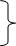                         (ภาษาอังกฤษ)                        18 pt  ตัวหนา                                                                              1 เคาะ Enter             ผู้ดำเนินงาน………………………………………………               ตัวหนา     กลุ่มวิจัย...............      สำนักวิจัยพัฒนาการอารักขาพืช               ตัวหนา     ความยาวเส้นหนาปกติ  1pt                             ขนาดประมาณ  8 ซม.                               Abstract                                16 pt  ตัวหนาKeywords :                                  บทคัดย่อ		              16 pt  ตัวหนาคำหลัก : ความยาวเส้นหนาปกติ                                 ขนาดประมาณ  8 ซม.รหัสการทดลอง.................................                                            ปกติคำนำ         	              16 pt  ตัวหนา                    วิธีดำเนินการ       	              16 pt  ตัวหนาอุปกรณ์       			               16 pt  ตัวหนาวิธีการ       				               16 pt  ตัวหนาเวลาและสถานที่       			           16 pt  ตัวหนา                                 ผลและวิจารณ์ผลการทดลอง                 16 pt  ตัวหนา                                 สรุปผลการทดลองและคำแนะนำ                16 pt  ตัวหนา                                          คำขอบคุณ                                   16 pt  ตัวหนา                                       เอกสารอ้างอิง                               16 pt  ตัวหนาTableFigure                                             ภาคผนวก                             16 pt  ตัวหนาภาค1: รูปแบบการเขียนรายงานผลงานวิจัยประจำปีของสำนักวิจัยพัฒนาการอารักขาพืชหัวข้อ: รายงานผลงานวิจัยประจำปีของสำนักวิจัยพัฒนาการอารักขาพืช 1. ชื่อการทดลอง ...............................................(ภาษาไทย)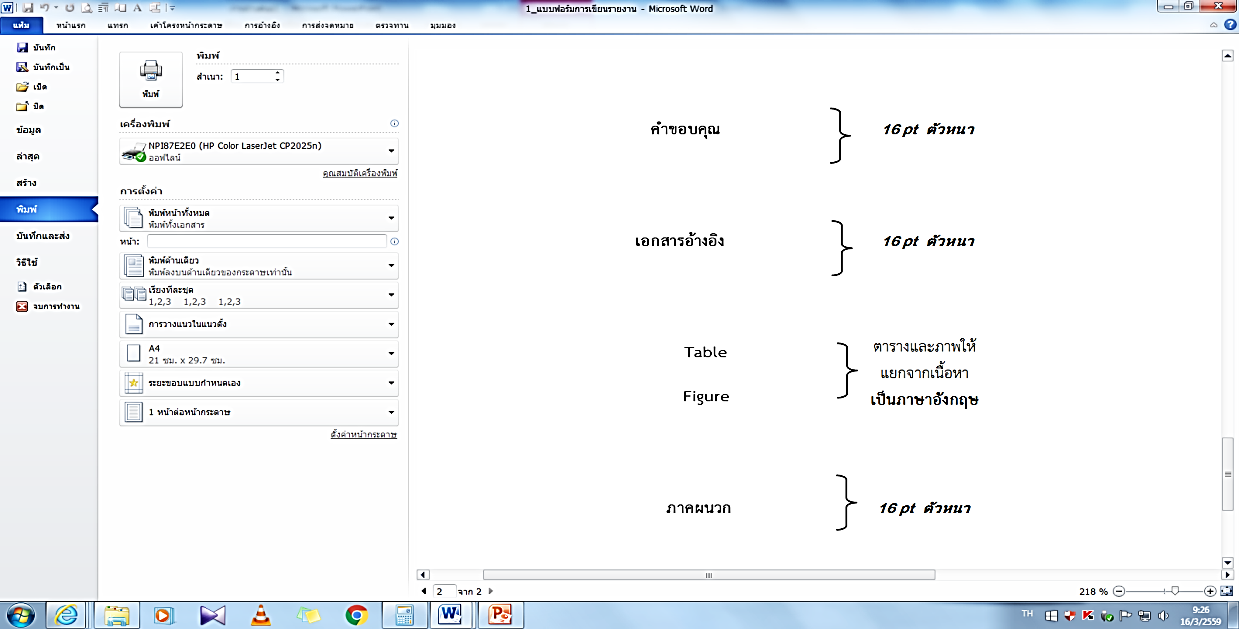 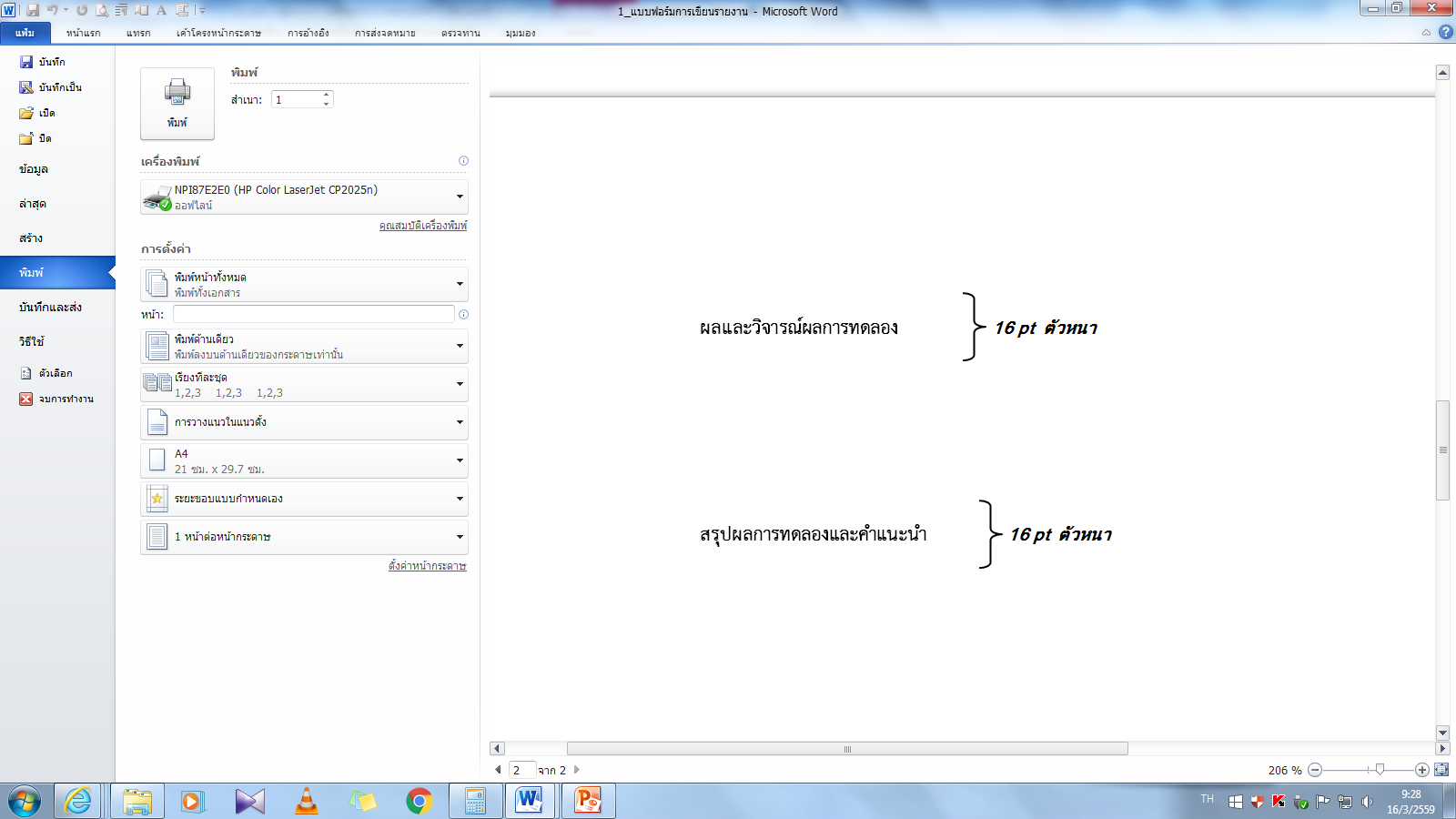 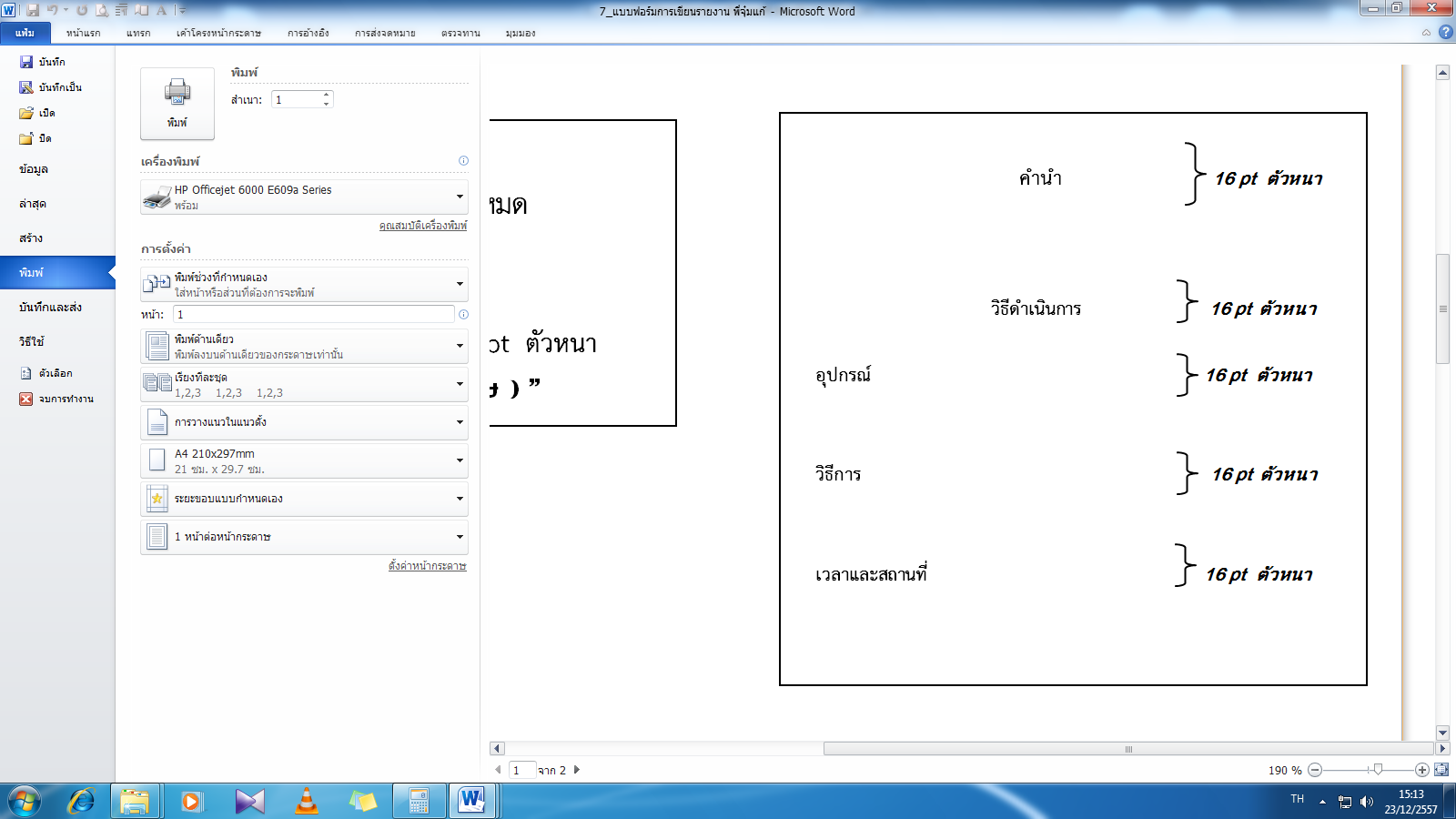 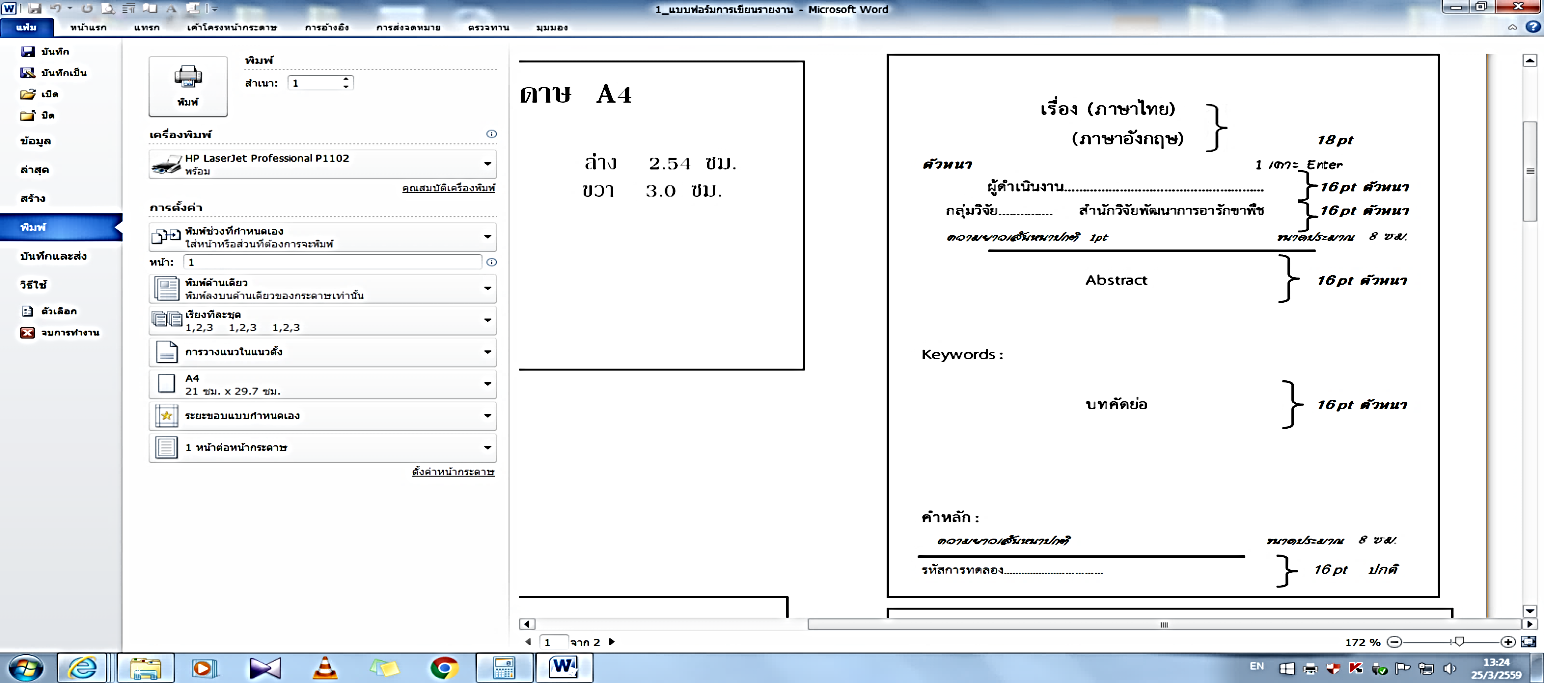    ชื่อการทดลอง ...........................................(ภาษาอังกฤษ)2. คณะผู้ดำเนินงาน(ชื่อ-สกุล1/ ผู้แต่งคนที่ 1 ) .................................................
(ชื่อ-สกุล2/ ผู้แต่งคนที่ 2 ) .................................................3. ชื่อหน่วยงานกลุ่มวิจัย/ศูนย์  กอง/สถาบัน/สำนัก4. Abstract 5. Keywords6. บทคัดย่อ หรือ รายงานความก้าวหน้า7. คำหลัก8. คำนำ9. วิธีดำเนินการ	9.1 อุปกรณ์	9.2 วิธีการ	9.3 เวลาและสถานที่10. ผลและวิจารณ์ผลการทดลอง11. สรุปผลการทดลองและคำแนะนำ12. คำขอบคุณ	13. เอกสารอ้างอิง14. Table และ Figure15. ภาคผนวก16. รหัสการทดลอง การตั้งหน้ากระดาษตั้งค่าหน้ากระดาษ  A4   ระยะขอบ บน 2.54 ซม.   ล่าง 2.54 ซม.   ซ้าย 3.25 ซม.   ขวา 3.0 ซม.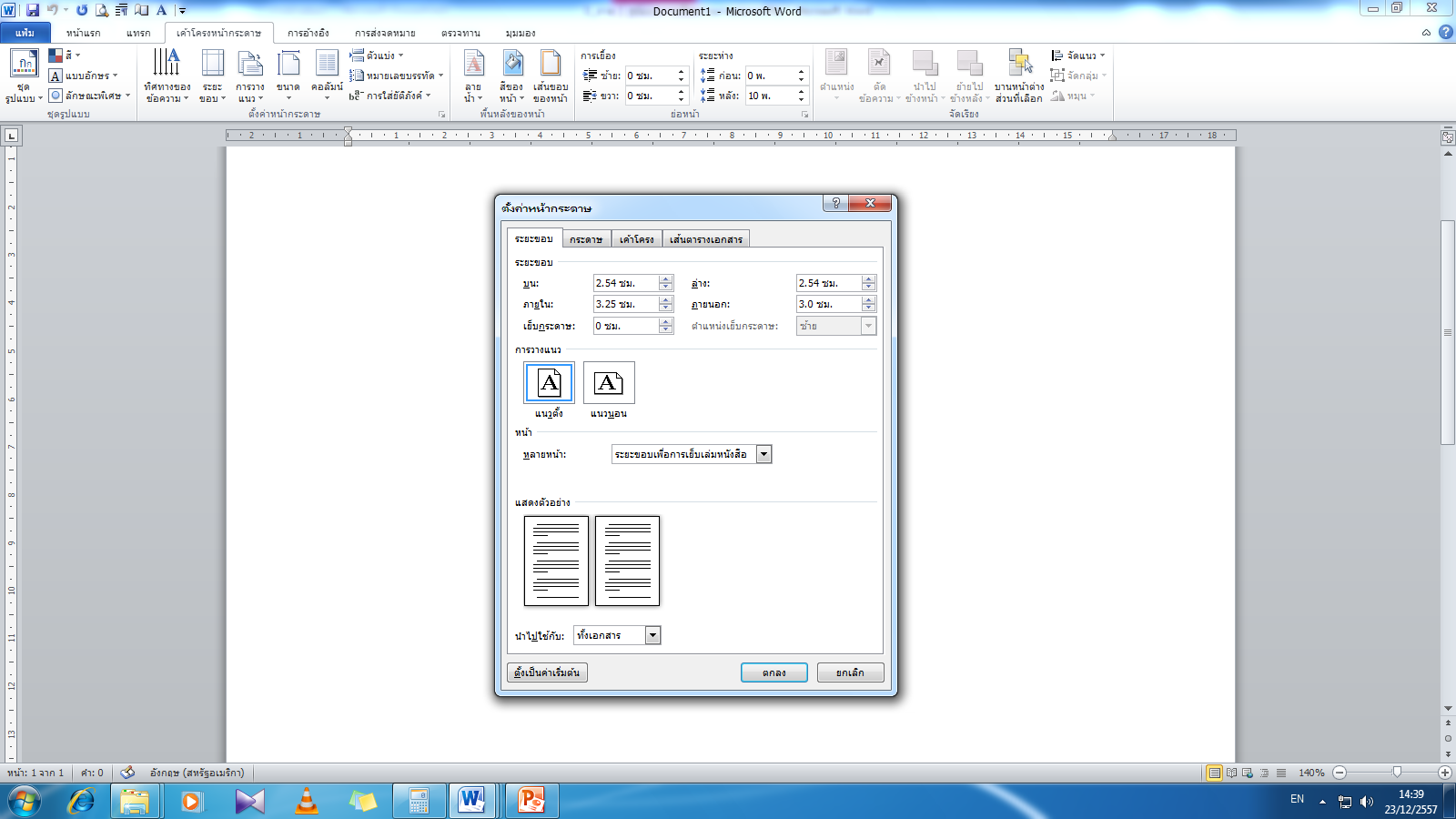 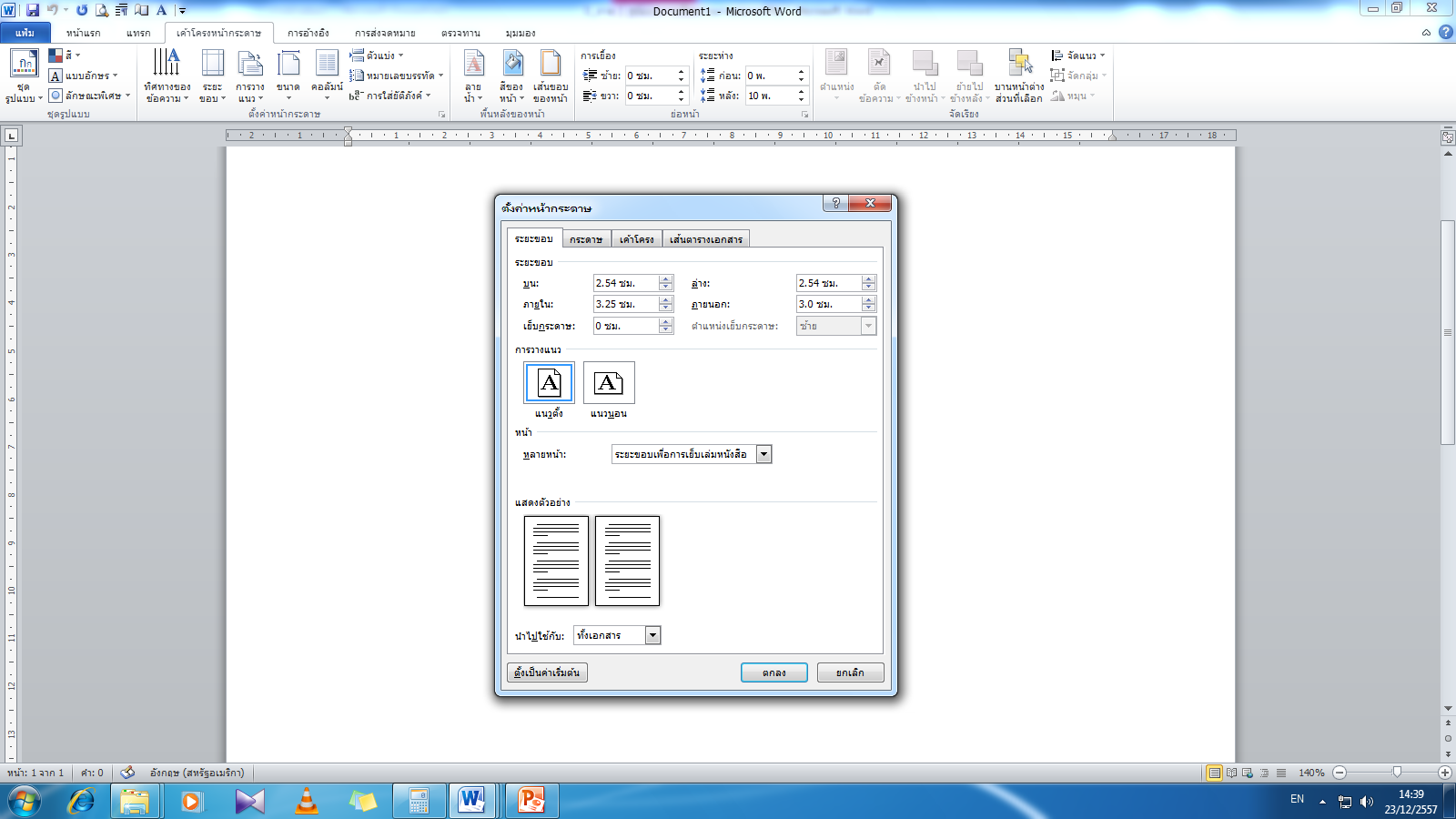 ภาค2: ตัวอย่างการเขียนแต่ละหัวข้อของรายงานผลงานวิจัยประจำปีหัวข้อที่ 1:ชื่อการทดลองให้ระบุชื่อทั้งภาษาไทยและภาษาอังกฤษ          โดยชื่อเรื่องภาษาอังกฤษให้ใช้ตัวพิมพ์ใหญ่เฉพาะตัวแรกของทุกคำ   
(ยกเว้น article, conjunction และ preposition)  เช่น The Effect of Water Level on Anatomy of Rice Breeding Soybeans in Thailandถ้าชื่อเรื่องภาษาไทยและภาษาอังกฤษยาวไม่สามารถบรรจุไว้ไนบรรทัดเดียวกันได้ ให้พิมพ์บรรทัดต่อๆไป ล้ำเข้ามาในบรรทัดแรกในลักษณะสามเหลี่ยมหัวกลับ เช่นอิทธิพลของอัตราและวิธีการใส่ปุ๋ยที่มีผลต่อการดูดธาตุอาหารการเจริญเติบโตและผลผลิตของถั่วเหลืองในพื้นที่ชลประทานInfluence of Rate and Methods of FertilizersApplication on Nutrients Uptake,Growth and Yield of SoybeanUnder Irrigationหมายเหตุ  - ชื่อการทดลองต้องเป็นไปตามที่เสนอกองแผนงานและวิชาการหรือขอแจ้งเปลี่ยนแปลง
  - กรณีชื่อการทดลองไม่เหมือน กับที่แจ้งกองแผนงานและวิชาการ 
   จะใช้ชื่อใหม่ตามที่นักวิจัยเขียนมา (แต่ในสารบัญจะปรากฏ สัญลักษณ์  
   “ดาวในวงกลม” แสดงไว้ตรงชื่อการทดลอง เพื่อแสดงไว้ให้เห็นว่าใช้ชื่อไม่ตรงกับ
    ที่เสนอชื่อ หรือแก้ไขเปลี่ยนแปลงชื่อไว้กับ   กองแผนงานและวิชาการ หัวข้อที่ 2 :ชื่อผู้ดำเนินงาน      	- ผู้ปฏิบัติงานระบุเฉพาะ ชื่อ-สกุล  ไม่ต้องระบุคำนำหน้าชื่อ  นาย นาง นางสาว 
อาทิเช่น  	    บุญทิวา  วาทิรอยรัมย์ - ถ้าชื่อผู้ปฏิบัติงานไม่สามารถจัดอยู่บรรทัดเดียวกัน      
ให้จัดตรงเรียงกัน หรือล้ำเข้ามา หรือล้ำออกไป ตามความสวยงาม                        บุษบง  มนัสมั่งคง    วิภาดา  ปลอดครบุรี                                                                             ศรุต  สุทธิอารมณ์  วนาพร วงษ์นิคง- ผู้ปฏิบัติงานวิจัยคนเดียวหรือหลายคน อยู่ในสังกัดเดียวกัน 
ไม่ต้องแสดงเลขเชิงอรรถ(footnote)                           วิภาดา  ปลอดครบุรี      ศรุต  สุทธิอารมณ์                                         วนาพร วงษ์นิคง- ผู้ปฏิบัติงานวิจัยหลายคนสังกัดต่างหน่วยงานตั้งแต่ระดับกลุ่มวิจัย/ศูนย์ 
ให้ใส่เลขเชิงอรรถ (footnote) ท้ายชื่อสกุล โดยเลขเชิงอรรถใช้ Font 12                        บุษบง  มนัสมั่งคง1/          ชลิดา อุณหวุฒิ2/                      วิภาดา  ปลอดครบุรี1/   ศรุต  สุทธิอารมณ์1/   วนาพร วงษ์นิคง1/- ไม่ต้องใส่คำเชื่อม “และ” กรณีมีการดำเนินงานตั้งแต่ 2 คนขึ้นไป	                     นุชนารถ ตั้งจิตสมคิด            ธารทิพย ภาสบุตร- ไม่มีคำว่า “ผู้ดำเนินงาน”  หน้าชื่อผู้ปฏิบัติงาน     ผู้ดำเนินงาน           นุชนารถ ตั้งจิตสมคิด       ธารทิพย ภาสบุตรหัวข้อที่ 3 :ชื่อหน่วยงาน - ให้ระบุชื่อหน่วยงาน ในระดับกลุ่ม/ศูนย์ ด้านซ้ายมือ และกอง/สถาบัน/สำนัก ด้านขวามือ  เช่น- สำหรับตำแหน่งผู้เชี่ยวชาญ/ผู้อำนวยการ(ระดับบริหาร)ให้ระบุชื่อตำแหน่งผู้เชี่ยวชาญ/ผู้อำนวยการ ด้านซ้ายมือ และ สถาบัน/สำนัก (ที่สังกัด)
ด้านขวามือ  เช่น- ผู้ปฏิบัติงานวิจัยคนเดียวหรือหลายคนอยู่ในสังกัดเดียวกัน ใส่ชื่อ 
 หน่วยงานที่สังกัด- ถ้าอยู่ต่างหน่วยงาน ให้ใช้เลขเชิงอรรถ (footnote) หน้าชื่อหน่วยงาน 
      ต่างๆ ไว้ ตามลำดับเลขของเชิงอรรถ ( โดยเลขเชิงอรรถใช้ Font 12)  ตัวอย่างกรณีสังกัดหน่วยงานเดียวกันนุชนารถ ตั้งจิตสมคิด          ธารทิพย ภาสบุตร       กลุ่มวิจัยโรคพืช           สำนักวิจัยพัฒนาการอารักขาพืชกรณีสังกัดต่างหน่วยงาน             บุษบง  มนัสมั่งคง1/    ชลิดา อุณหวุฒิ2/    วิภาดา  ปลอดครบุรี1/                        ศรุต  สุทธิอารมณ์1/       วนาพร วงษ์นิคง1/                      1/ กลุ่มบริหารศัตรูพืช       สำนักวิจัยพัฒนาการอารักขาพืช                      2/ กลุ่มกีฏและสัตววิทยา     สำนักวิจัยพัฒนาการอารักขาพืช            สมศักดิ์  ศิริพลตั่งมั่น1/   อรพรรณ  วิเศษสังข์2/                    เสริมศิริ  คงแสงดาว3/      พนิดา  ไชยยันต์บูรณ์4/                            1/ กลุ่มบริหารศัตรูพืช                     	สำนักวิจัยพัฒนาการอารักขาพืช                            2/ กลุ่มวิจัยโรคพืช 	สำนักวิจัยพัฒนาการอารักขาพืช                                 3/ กลุ่มวิจัยวัชพืช 	สำนักวิจัยพัฒนาการอารักขาพืช       	     4/ กลุ่มวิจัยวัตถุมีพิษ            สำนักวิจัยและพัฒนาปัจจัยการผลิตทางการเกษตร                                           จรรยา  มณีโชติ1/  วันทนา เลิศศิริวรกุล3/ ทักษิณา ศันสยะวิชัย3/                  สุพัตรา ชาวกงจักร4/ สุนี ศรีสิงห์5/  สิริชัย  สาธุวิจารณ์2/                                      ยุรวรรณ อนันตนมณี2/1/ผู้เชี่ยวชาญ                                สำนักวิจัยพัฒนาการอารักขาพืช2/กลุ่มวิจัยวัชพืช                            สำนักวิจัยพัฒนาการอารักขาพืช3/ศูนย์วิจัยพืชไร่ขอนแก่น                  สถาบันวิจัยพืชไร่และพืชทดแทนพลังงาน4/ศูนย์วิจัยและพัฒนาการเกษตรกาฬสินธุ์        สำนักวิจัยและพัฒนาการเกษตรเขตที่ 35/ศูนย์วิจัยและพัฒนาการเกษตรสุพรรณบุรี   	สำนักวิจัยและพัฒนาการเกษตรเขตที่ 5หัวข้อที่ 4 : Abstractให้เขียน Abstract ภาษาอังกฤษ 	เขียนให้ครอบคลุมสาระสำคัญของงานวิจัยมีความยาวประมาณ 150 – 250 คำหัวข้อที่ 5 : Keywordsให้เขียน Keywords ภาษาอังกฤษที่ต้องการใช้ในการค้นหาโดยจะเป็นคำหลักที่อยู่ในชื่อการทดลอง (เป็นคำหลักที่สำคัญของการทดลองนั้น)หัวข้อที่ 6 : บทคัดย่อ/รายงานความก้าวหน้า บทคัดย่อ ใช้เมื่อผลงานนั้นสิ้นสุด และให้รายงานผลงานตั้งแต่เริ่มต้น – สิ้นสุดรายงานความก้าวหน้า ใช้เมื่อรายงานผลงานที่ดำเนินการในปีที่ผ่านมา ควรรายงานความก้าวหน้าตั้งแต่ปีที่เริ่มต้นจนถึง ณ ปัจจุบันการเขียนบทคัดย่อ/รายงานความก้าวหน้า 	ย่อเรื่องราวของงานทดลอง ใช้สำนวนรัดกุม แต่ต้องให้รายละเอียดที่ชัดเจน มีความยาวประมาณ 150–250 คำ โดยให้ครอบคลุมทั้งเหตุการณ์  การดำเนินงาน – ระยะเวลา – สถานที่ – การวางแผน – ผลการดำเนินงาน ถ้าเป็นรายงานความก้าวหน้า ควรรายงานความก้าวหน้าตั้งแต่ปีที่เริ่มต้นจนถึง ณ ปัจจุบันหัวข้อที่ 7 : คำหลัก	ให้เขียนคำหลักที่สำคัญของงานวิจัยทั้ง คำหลักภาษาไทย และภาษาอังกฤษหัวข้อที่ 8 : คำนำ		อธิบายถึงเหตุผล ความสำคัญ วัตถุประสงค์และเป้าหมายของงานวิจัย พร้อมทั้งเสนอข้อมูลสนับสนุน หรือโต้แย้งจากการตรวจเอกสาร  จะเป็นแบบแทรกปนอยู่ในส่วนของเนื้อหาคำนำ เป็น การอ้างอิง ในการตรวจเอกสาร โดยให้รายละเอียดของข้อมูลในรูปแบบ “ นาม-ปี ” ด้วยการลงชื่อผู้แต่ง  ปีที่พิมพ์ ต่อท้ายหรือตามด้วย ข้อความที่คัดลอก/สรุปมาจากเอกสารต่างๆให้แยกเป็น  3 หัวข้อ	9.1 อุปกรณ์  ระบุอุปกรณ์สำคัญที่ใช้ เช่นเครื่องมือ พันธุ์ สารเคมี ปุ๋ย ฯลฯ 
อาจจะระบุเรียงเป็นเลขที่ตามลำดับเป็น “ข้อ” ไป	9.2 วิธีการ  อธิบายการวางแผนการทดลอง ขนาดแปลงทดลอง และรายละเอียดของวิธีการดำเนินการทดลอง  วิธีการบันทึกข้อมูลโดยให้รายละเอียดเป็นขั้นตอนที่ชัดเจน	9.3 เวลาและสถานที่  ระบุเดือนปีที่ดำเนินการ ● กรณีที่เป็นบทคัดย่อ : ให้ระบุตั้งแต่                                เดือน/ปี ที่เริ่ม              –            เดือน/ปี ที่สิ้นสุด                     (ของปีที่เริ่มดำเนินงานจริง)                (ปีที่สิ้นสุดการทดลอง)● กรณีเป็นรายงานความก้าวหน้า : ให้ระบุตั้งแต่เดือน/ปีที่เริ่มต้น –เดือน/ปี [(ที่รายงานผล)เท่านั้น]หมายเหตุ  การเขียนอุปกรณ์และวิธีการในผลงานวิจัยเรื่องเต็ม หากแต่ละปีได้ดำเนินการแตกต่างกัน เมื่อเขียนรายงาน จำเป็นต้องระบุของแต่ละปีด้วยหัวข้อที่ 10 : ผลและวิจารณ์การทดลอง  (เป็นส่วนสำคัญของการทำงานวิจัย)     - อธิบายผลการทดลองที่สำคัญ อ้างอิงถึงตาราง กราฟ หรือรูปประกอบพร้อมเหตุผลสนับสนุนผลการทดลอง และวิจารณ์เหตุผลที่ทำให้ผลการทดลองเป็นเช่นนั้น รวมทั้งอ้างถึงผลการทดลองของผู้อื่น (จากเอกสารอ้างอิงในคำนำ หรืออุปกรณ์และวิธีการ) เพื่อสนับสนุนหรือคัดค้านผลการทดลองนั้นๆ  อาจจะกล่าวชี้ให้เห็นว่าผลงานที่ได้รับมีลู่ทางที่จะนำไปใช้ประโยชน์อย่างไรบ้าง หรือจำเป็นต้องทดสอบต่อเพื่อยืนยันหรือเป็นการแก้ปัญหาเฉพาะเรื่องใด     - ตาราง กราฟ หรือ รูปประกอบ  ให้จัดทำท้ายหัวข้อ “เอกสารอ้างอิง”     สรุปเนื้อหา สาระสำคัญของผลงาน และข้อเสนอแนะในงานวิจัยเรื่องนั้นๆ ในอนาคต    อาจมีหรือไม่มีก็ได้ เป็นการแสดงความขอบคุณแก่ผู้ช่วยเหลือให้งานวิจัยลุล่วงไปด้วยดีแต่มิได้เป็นผู้ร่วมปฏิบัติงานด้วย	ถ้าไม่มีหัวข้อนี้ให้ตัดออก          เป็นส่วนที่จำเป็นต้องระบุ ถ้าได้มีการอ้างอิง ค้นคว้า เปรียบเทียบ หรือใช้ผลงานของผู้อื่นเป็นแนวทางประกอบในการดำเนินงานหัวข้อที่ 14 : Table และ Figure Table และ Figure ให้แยกออกมาจากผลการทดลอง● กรณี เป็นตารางต่อเนื่องให้ copy หัวตารางและวงเล็บ (continue) หรือ (cont.) ● ถ้ามีเส้นตาราง ให้มีเฉพาะเส้นแนวนอนตัวอย่างTable 1 Weed density at 30 days after herbicide application in untreated treatment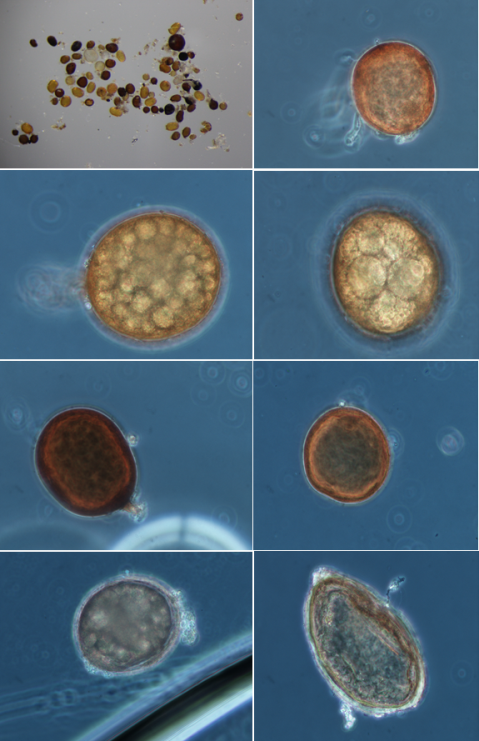 Figure 1 VA mycorrizae isolated from soil samples of oil palmหัวข้อที่ 15 : ภาคผนวก         เป็นส่วนที่ให้รายละเอียดเพิ่มเติม ซึ่งไม่จำเป็นต้องแสดงไว้ในเนื้อหาของรายงาน  เช่น สูตร วิธีคำนวณ ตารางการบันทึกข้อมูล ภาพแสดงเครื่องมือที่ใช้ในงานวิจัย แบบสำรวจข้อมูลเป็นต้น ส่วนนี้จะมีหรือไม่มีก็ไม่ทำให้เนื้อหาของรายงานขาดความสมบูรณ์ถ้าไม่มีหัวข้อนี้ให้ตัดออก หัวข้อที่ 16 : รหัสการทดลอง   อยู่ส่วนท้ายใต้เส้นขีดความยาว 8 ซม. ของหน้าแรก เป็นรหัส 8 คู่ ประกอบด้วย    ตัวอย่าง  07  -   01  -  52     -    06   -   05   -   03   -    02 -  55		07  =  แผนหลัก		01  =  ชุดโครงการ		52  =  ปีที่เริ่มต้นโครงการ		06  =  รหัสโครงการ		05  =  กิจกรรม		03  =  กิจกรรมย่อย		02  =  การทดลอง		55  =  ปีที่เริ่มต้นการทดลองภาค3: หลักเกณฑ์และตัวอย่างการเขียนเอกสารอ้างอิงการเขียนอ้างอิงเป็นสิ่งสำคัญมากในการเขียนงานวิชาการ เพราะการนำข้อเขียน/ข้อมูลของผู้อื่นมาอ้างอิงเท่ากับเป็นการนำความคิดของผู้อื่นมาสนับสนุนความคิดของตน  ฉะนั้นจึงควรให้เกียรติเจ้าของความคิด ด้วยการระบุที่มาของข้อมูล  ในที่นี้แบ่งเป็น 2 ส่วน  ส่วนที่ 1 : การเขียนอ้างอิงในการตรวจเอกสารส่วนที่ 2 : การเขียนเอกสารอ้างอิงท้ายเรื่อง ส่วนที่ 1 :การเขียนเอกสารอ้างอิงในการตรวจเอกสาร   การเขียนอ้างอิง  ในการเขียนผลงานวิชาการเป็นสิ่งที่สำคัญมาก เพื่อทราบว่าข้อมูลอะไรที่มีแล้ว และข้อมูลอะไรที่ยังขาดอยู่และสมควรทำการวิจัย เพราะมีประโยชน์มากในการแก้ปัญหา การอ้างอิงในการตรวจเอกสารจะเป็นการนำข้อเขียนของผู้อื่นแทรกปนอยู่ในส่วนเนื้อหาของคำนำ อุปกรณ์  วิธีการ  ผลการทดลองและวิจารณ์ โดยให้รายละเอียดของข้อมูล มีโครงสร้าง 2 แบบ คือ● แบบที่ 1: ข้อความที่อ้าง (ชื่อผู้แต่ง, ปีที่พิมพ์)● แบบที่ 2: อ้างชื่อผู้แต่ง (ปีที่พิมพ์) และข้อความที่อ้าง(ข้อความที่อ้างรวมหมายถึง ข้อความที่คัดลอก/ หรือที่สรุปมา) การอ้างอิงผู้เขียนในการตรวจเอกสารการอ้างอิง● เอกสารภาษาไทยให้ใช้ “ชื่อตัว” ● เอกสารภาษาต่างประเทศให้ใช้ “ชื่อสกุล”กรณีมีชื่อผู้เขียน● ผู้เขียน 1 คน	-  โกศล (2523) หรือ (โกศล, 2523)- Krebs (1978) หรือ (Krebs, 1978)● ผู้เขียน 2 คน	-  อิ่มจิตและมานะ (2535) หรือ (อิ่มจิตและมานะ, 2535)	-  Imchit and Mana (1992) หรือ (Imchit and  Mana, 1992)● กรณีผู้เขียน 3 คนขึ้นไป-  สะอาดและคณะ (2523) หรือ (สะอาดและคณะ, 2523)-  Lekakul et al. (1977) หรือ (Lekakul et al., 1977)การใช้อักษร คำว่า et al. (หมายถึง and others) ด้วยกรณีไม่ปรากฏ ชื่อผู้เขียน เอกสารภาษาไทย ให้ใช้คำว่า นิรนาม เอกสารภาษาอังกฤษให้ใช้คำว่า Anonymous หรือ Anon. แทนชื่อผู้แต่งตัวอย่าง- นิรนาม (2529) หรือ (นิรนาม, 2529)- Anonymous (2009) หรือ (Anonymous, 2009)   หรือ - Anon. (2009) หรือ (Anon., 2009)กรณีผู้เขียนมีฐานันดรศักดิ์ หรือ บรรดาศักดิ์  	        ให้อยู่หลังชื่อผู้แต่ง คั่นด้วยเครื่องหมาย จุลภาค (,)  	ฐานันดรศักดิ์   เช่น  ม.ล.	บรรดาศักดิ์     เช่น  พลเอกตัวอย่าง- จารุพันธ์ ทองแถม, ม.ล.  - Boyed, C.E.กรณีที่เป็นเอกสารของหน่วยงาน  และไม่ระบุชื่อผู้แต่งแน่ชัด   ● ให้ระบุชื่อเต็มของสถาบัน  ● ในกรณีที่ชื่อของสถาบันนั้นเป็นหน่วยงานของรัฐบาล การระบุชื่อควร เริ่มต้นชื่อในระดับกรม หรือต่ำกว่าตัวอย่าง- กองกีฏและสัตววิทยา กรมวิชาการเกษตร (2531)    หรือ 
กรมวิชาการเกษตร  (2531)- (กองกีฏและสัตววิทยา กรมวิชาการเกษตร, 2531)    หรือ
 (กรมวิชาการเกษตร, 2531)- Nagoya University (2003) หรือ (Nagoya University, 2003)การอ้างอิงเอกสารหลายฉบับที่มีผู้แต่งหลายคน (หลายชุด) ● กรณี อ้างอิงเฉพาะภาษาไทย หรือ ภาษาอังกฤษเพียงภาษาเดียว          ให้เรียงลำดับตามปีที่พิมพ์จากน้อยไปหามาก และคั่นแต่ละชุดด้วยเครื่องหมาย อัฆภาค (;) หรือ semicolon ดังนี้  - เกรียงไกร (2550); พนมกร (2551); ศรีจำนรรค์และคณะ (2552)  - (เกรียงไกร, 2550; พนมกร, 2551; ศรีจำนรรค์และคณะ, 2552)  - Jamroenma (2008); Pichitsuwannachai et al. (2009)  - (Jamroenma, 2008; Pichitsuwannachai et al., 2009) ● กรณีอ้างอิงทั้งเอกสารภาษาไทยและภาษาอังกฤษ 	ให้เรียงลำดับเอกสารภาษาไทยก่อน แล้วตามด้วยเอกสารภาษาอังกฤษ ดังนี้- ปิยรัตน์ (2550); Miyata (2009)- (ปิยรัตน์, 2550; Miyata, 2009)ส่วนที่ 2 : การเขียนเอกสารอ้างอิงท้ายเรื่อง	รูปแบบการเขียนเอกสารอ้างอิงแยกตามประเภทของเอกสารในที่นี้มี 
12 รูปแบบตั้งแต่ ก-ฐ สำหรับ ฐ เป็นรายละเอียดเพิ่มเติมก. หนังสือ (หรือตำรา)ก.1 แบบการเขียน (อ้างอิงทั้งเล่มไม่เฉพาะเจาะจงหน้า)ชื่อผู้แต่ง. ปีที่พิมพ์. ครั้งที่พิมพ์(ถ้ามี) ชื่อหนังสือ. ชื่อสำนักพิมพ์ จังหวัด 	จำนวนหน้า.ตัวอย่างโกศล เจริญสม. 2523. แตนเบียนคาชิดอยด์. เอกสารพิเศษ ฉบับที่ 3 ศูนย์วิจัย          และควบคุมศัตรูพืช โดยชีวินทรีย์แห่งชาติ. มหาวิทยาลัยเกษตรศาสตร์          และสำนักงานคณะกรรมการวิจัยแห่งชาติ กรุงเทพฯ. 301 หน้า.สะอาด บุญเกิด จเร สดากร และทิพย์พรรณ สดากร. 2523. ชื่อพรรณไม้ใน          เมืองไทย.  กองทุนจัดพิมพ์ตำราป่าไม้ คณะวนศาสตร์           มหาวิทยาลัยเกษตรศาสตร์ กรุงเทพฯ. 657 หน้า.สุรพล อุปดิสสกุล. 2521. สถิติการวางแผนการทดลองเบื้องต้น. ภาควิชาพืชไร่นา           มหาวิทยาลัยเกษตรศาสตร์ กรุงเทพฯ.  145 หน้า.Snedecor, G.W. and W.G. Cochram. 1968. Statistical Methods. 6th           ed. The lowa State University Press, Ames lowa.  593 p.Krebs, C.J, 1978. Ecology: The Experimental Analysis, Distribution           and Abundance. 2nd Ed. H.A. Harper and C.B. Row, (eds.)           N.Y. 678 p.ก.2 แบบการเขียน (อ้างอิงเฉพาะหน้า)ชื่อผู้แต่ง. ปี. ชื่อหนังสือ. ชื่อสำนักพิมพ์ จังหวัด. หน้า....-.....ตัวอย่างจ้อย นันทิวัชรินทร์, ม.ล. 2514. แบบบรรณานุกรมและเชิงอรรถ. 
ไทยวัฒนาพาณิช พระนคร. หน้า 1-11.หมายเหตุ    ม.ล. เป็น ฐานันดรศักดิ์  ดูหน้า 7ข. หนังสือที่มีผู้เขียนเฉพาะบทแบบการเขียนชื่อผู้เขียนบทที่อ้าง. ปีที่พิมพ์. ชื่อบทที่อ้าง. หน้าที่บทนั้นตีพิมพ์. ใน : ชื่อ		บรรณาธิการ หรือ ผู้รวบรวม, บรรณาธิการ หรือผู้รวบรวม.		ชื่อหนังสือ. สำนักพิมพ์, สถานที่พิมพ์หมายเหตุ   หลังชื่อบรรณาธิการ หรือ ผู้รวบรวม ให้ตามด้วย ed. แล้วแต่กรณีด้วย 	 ในภาษาไทย :  บรรณาธิการ, ผู้รวบรวม	ภาษาอังกฤษ : ed., eds., comp. หรือ comps.ตัวอย่างBago, B., Y. Shachar-hill and P. Pfeffer. 2000. Dissecting carbon pathways in arbuscular mycorrhizas with NMR spectroscopy, pp. 111-126. In : G. Podila and D.D. Donda Jr., eds. Current Advances in Mycorrhizae Research. APS Press, Minnesota.Nagahashi, G. 2000. In vitro and in situ techniques to examine the role of root exudates during AM fungus-host interactions, pp. 287-305. In : Y. Kapulnik and D.D Douds Jr., eds. Arbuscular Mycorrhizas: Physiology and Function. Kulwer, Netherlands.ค. วารสาร Newsletter และ  Bulletin แบบการเขียนชื่อผู้แต่ง. ปี. ชื่อเรื่อง. ชื่อวารสาร (Journal) หรือชื่อ Newsletter หรือชื่อ Bulletin. ปีที่ (ฉบับที่): หน้า-หน้า.  หมายเหตุ  ชื่อวารสาร พิมพ์ตัวเอน หรือขีดเส้นใต้ ถ้ามีตัวย่อเป็นสากล ก็ให้ใช้  
 ตัวย่อตัวอย่างไพศาล เหล่าสุวรรณ. 2524. วิธีการเขียนบทความทางวิชาการวิทยาศาสตร์. ว.          สงขลานครินทร์. 3: 27-43. Sharwa, A.D. and C.I. Jandalk. 1986. Studies on Recycling of          Pleurotus Waste. Mushroom Newsletter for the Tropics          6: 13-15.Yano, K. 1979. Effect of Vegetable Juice and Milk on Alkylating         Activity of n-methyl- n-nitrou-rea. J. Agric. Food Chem. 27: 2456-2458.ง. รายงานประจำปีแบบการเขียนชื่อผู้แต่ง. ปี. ชื่อเรื่อง. หน้า-หน้า. ใน : ชื่อรายงานประจำปี พ.ศ. หน่วยงาน.ตัวอย่างกรองทอง จันทร อำนวย ทองดี และบรรจง สิกขะ มณฑล. 2522. การศึกษาหาวิธีการปลูกหอมแดงในภาคเหนือ. หน้า 5-20. ใน : รายงานสรุปผลการทดลองพืชสวน 2522. กองพืชสวน กรมวิชาการเกษตร.Lewanich, A. 1974. A Taxonomic Study on the Lipidopterous Pests of Sugar Cane. Pages 511-513. In : Annual Research Report 1974. Div. of Entomol. and Zool, Dept. of Agric., Bangkok.จ. รายงานการประชุม หรือ Proceedingsจ.1 ที่ไม่มีบรรณาธิการ เป็นผู้จัดพิมพ์เป็นรูปเล่มแบบการเขียนชื่อผู้แต่ง. ปี. ชื่อเรื่อง. หน้า-หน้า. ชื่อรายงานการประชุม ครั้งที่ 
(ถ้ามี) วัน เดือน ปีที่มีการประชุม สถานที่ประชุม.หมายเหตุ  (ถ้ามี) ตัวย่อสากลก็ให้พิมพ์ตัวย่อเป็นตัวเอน หรือขีดเส้นใต้จ.2 ที่มีบรรณาธิการ เป็นผู้จัดพิมพ์เป็นรูปเล่มแบบการเขียนชื่อผู้เขียน. ปีที่พิมพ์. ชื่อเรื่อง. หน้าที่พิมพ์. ใน : ชื่อบรรณาธิการ, บรรณาธิการ (ถ้ามี) ชื่อรายงานการประชุมครั้งที่. สำนักพิมพ์ (หรือหน่วยงานที่จัดการประชุม), สถานที่พิมพ์.ตัวอย่างพิสิษฐ์ เสพสวัสดิ์ ศรีสมร พิทักษ์ เตือนจิตต์ สัตยาวิรุทธิ์ และสาทร สิริสิงห์. 2523. ประสิทธิภาพของสารฆ่าแมลงบางชนิดกับหนอนเจาะฝักถั่วเหลือง. หน้า 492-523. ใน : รายงานการประชุมวิชาการ แมลงและสัตว์ศัตรูพืช ครั้งที่ 2. กองกีฏและสัตววิทยา 24-27 มิถุนายน 2532 ณ ศูนย์วิจัยการอารักขาข้าว กรุงเทพฯ.Bliss, C.I. 1958. The Analysis of Insect Counts as Negative Binomial Distribution. Pages 1015-1030. In : Proc. 10th Intern. Congr. Ent. 2.Magee, P.N. 1992. The Future of Research on Chemical Carcinogenesis. Page 11. In : 2nd Princess Chulabhorn Science Congress. Nov. 2-6, 1992. Bangkok.ฉ. หนังสือแปลฉ.1 กรณีระบุชื่อผู้แปลแบบการเขียนชื่อผู้แปล. ปีที่พิมพ์. ชื่อหนังสือ. สำนักพิมพ์, สถานที่พิมพ์. แปลจาก ชื่อผู้เขียน. ชื่อหนังสือ. สำนักพิมพ์, สถานที่พิมพ์.ตัวอย่างสุปราณี ผลชีวิน. 2539. เทคโนโลยีวัสดุสำหรับอุตสาหกรรมไกลฝั่ง. โรงพิมพ์คุรุสภาลาดพร้าว, กรุงเทพฯ. แปลจาก  H. Allan Boye ed. Material Technology Offshore : A Sustinable Growth Area for Norwegian R&D and Technology Based Industry. สำนักงานคณะกรรมการวิจัยแห่งชาติ, กรุงเทพฯ.เสาวลักษณ์ ภูมิเสนะ. 2525. นมและผลิตภัณฑ์นม. สำนักงานคณะกรรมการการวิจัยแห่งชาติ, กรุงเทพฯ. แปลจาก S.K. Kon. Milk and Products in Human Nutrition. F.A.O., Rome.ฉ.2 กรณีไม่ระบุชื่อผู้แปลแบบการเขียนชื่อผู้แต่ง. ปีที่แปล. ชื่อหนังสือ (translated from ภาษาต้นฉบับ). ครั้งที่พิมพ์(ถ้ามี). สำนักพิมพ์, สถานที่พิมพ์.ตัวอย่างMillot, G. 1970. Geology of Clays (translated from French). Springer Verlag, New York.ช. ถ้าไม่ปรากฏชื่อผู้เขียน แบบการเขียนให้ใช้คำว่า นิรนาม หรือ Anonymous แทนชื่อ ตามด้วยปี พ.ศ. หรือ ค.ศ. ที่ตีพิมพ์ และใช้วิธีการเขียนตาม ประเภทของเอกสารนั้นๆ ดังที่กล่าวมาข้างต้นตัวอย่าง- นิรนาม. 2520. สัตว์ศัตรูอ้อย. วารสารกสิกรรมไร่อ้อย 1: 445-449.- Anonymous. 1989. Krung Thai Bank Annual Report 1989. Bangkok. 80 p.ซ. เอกสารที่อ้างถึงหนังสือจากที่หนังสืออีกเล่มหนึ่งได้อ้างอิงไว้แบบการเขียนชื่อผู้แต่ง. ปีที่พิมพ์. ชื่อหนังสือ. ครั้งที่พิมพ์ (ถ้ามี). สำนักพิมพ์, สถานที่พิมพ์. อ้างถึง  ผู้แต่ง. ปีที่พิมพ์. ชื่อหนังสือที่อ้างถึง. ครั้งที่พิมพ์ (ถ้ามี). สำนักพิมพ์, สถานที่พิมพ์.ตัวอย่างFrazier, W.C. and D.C. Westhoff. 1988. Food Microbiology. 4th ed.          McGraw-Hill Book Company, Singapore. Cited J.S. Pruthi. 1980.          Spices and Condiments: Chemistry, Microbiology, Technology.          Academic Press, New York.กรณีเอกสารภาษาไทยอ้างอิงถึงเอกสารภาษาอังกฤษให้ลงรายการเป็นภาษาอังกฤษทั้งหมด โดยระบุข้อความ (in Thai) ไว้ท้ายเอกสารภาษาไทยตัวอย่างเอกสารและสิ่งอ้างอิงกรณีเอกสารภาษาไทยอ้างถึงเอกสารภาษาอังกฤษNa-Nakorn,U. 1988. Fish Breeding. Faculty of Fisheries, Kasetsart            Univ., Bangkok. (in Thai) Cited  D.R. Keeney. 1970. Nitrates in            plants and waters. J. Food Technol. 33: 425-432.ฌ. วิทยานิพนธ์แบบการเขียนชื่อผู้เขียน. ปีที่พิมพ.์ ชื่อเรื่อง. ระดับวิทยานิพนธ์. สาขาวิชา. สถาบันการศึกษา, เมืองที่พิมพ์. จำนวนหน้าทั้งหมด.ตัวอย่างมนกฤตย์  บุญยฤทธิ์. 2538. การตรึงและการสะสมไนโตรเจนของถั่วเหลืองในแต่ละระดับการใส่ปุ๋ยไนโตรเจน และความหนาแน่นของต้นปลูก. วิทยานิพนธ์วิทยาศาสตร์มหาบัณฑิตสาขาพืชไร่.มหาวิทยาลัยเชียงใหม่, เชียงใหม่. 125 หน้า.ญ. สื่ออิเล็กทรอนิกส์ แบบการเขียน ชื่อผู้เขียน. ปีที่พิมพ.์ ชื่อเรื่อง. (ระบบออนไลน์). ชื่อ website 
(วันเดือนปีที่สืบค้นข้อมูล).ตัวอย่างกรมส่งเสริมการเกษตร. 2548. การปลูกผักแบบไร้ดิน (ไฮโดรโปนิกส์). (ระบบออนไลน์). แหล่งข้อมูล : http://www.doae.go.th/poster/nondin/htm  (21 เมษายน 2548) Linadakis, D.K. and B.I. Manois. 2005. Hydroponic Culture of Strawberries in Perlite. (Online). Available. http://wwwschunder.com/strawbwrries.htm 
(April 21, 2005).หมายเหตุ    การใส่ชื่อ website สามารถทำได้ง่าย ไม่ต้องพิมพ์ใหม่ด้วยการคัดลอกจากที่อยู่ที่ปรากฏในช่อง URL link ที่แถบเครื่องมือ ข้อความหลัง htm ไม่นำมาใส่ ให้ตัดออกฎ. จุลสาร เอกสารอัดสำเนา และเอกสารไม่ได้ตีพิมพ์แบบการเขียน ชื่อผู้เขียน. ปีที่พิมพ.์ ชื่อหนังสือ. สำนักพิมพ์, สถานที่พิมพ์. (อัดสำเนา)การเขียนใช้รูปแบบหนังสือกรณีเป็นเอกสารอัดสำเนา- ให้ใช้วงเล็บคำว่า “อัดสำเนา”Mimeographed หรือ Typewritten ไว้สุดท้ายกรณีเป็นเอกสารไม่ตีพิมพ์- ให้ใช้วงเล็บคำว่า เอกสารไม่ตีพิมพ์ หรือ   
  Unpublished manuscript ไว้สุดท้ายตัวอย่างอัมพร ศุภชาติวงศ์. ม.ป.ป. การฝึกอบรม. สถาบันพัฒนาข้าราชการพลเรือน สำนักงานคณะกรรมการข้าราชการพลเรือน, กรุงเทพฯ. (อัดสำเนา)Department of Land Development. 1990. Land Use Planning in Changwat Chon Buri. Division of Land Use Planning. Department of Land Development, Bangkok. (Mimeographed)ฏ. ประกาศกระทรวงและกรมวิชาการเกษตรแบบการเขียน ชื่อกระทรวงหรือกรมวิชาการเกษตร. ปีพ.ศ. ประกาศ.............. เรื่อง................           ประกาศ ณ วันที่ เดือน ปีพ.ศ. ราชกิจจานุเบกษา วันที่ เดือน ปีพ.ศ.ตัวอย่างกระทรวงเกษตรและสหกรณ์. 2550ค. ประกาศกระทรวงเกษตรและสหกรณ์ เรื่อง กำหนดศัตรูพืชเป็นสิ่งต้องห้ามตามพระราชบัญญัติกักพืช พ.ศ. 2507 (ฉบับที่ 6) พ.ศ. 2550 ประกาศ ณ วันที่ 26 เมษายน 2550 ประกาศในราชกิจจานุเบกษา วันที่ 1 มิถุนายน 2550.กรมวิชาการเกษตร. 2550. ประกาศกรมวิชาการเกษตร เรื่อง หลักเกณฑ์ วิธีการ และเงื่อนไข การวิเคราะห์ความเสี่ยงศัตรูพืชซึ่งการนำเข้าสิ่งต้องห้าม ประกาศ ณ วันที่ 11 กรกฎาคม 2550 ราชกิจจานุเบกษา เล่ม 124 ตอนพิเศษ 99 ง ลงวันที่ 17 สิงหาคม 2550.ฐ. อื่นๆ ในกรณีที่เอกสารนั้นไม่มีสถานที่พิมพ์ หรือ ปีที่พิมพ์ ให้ใช้อักษรย่อดังต่อไปนี้ม.ป.ท. หรือ n.p. (ย่อมาจากไม่ปรากฏสถานที่พิมพ์ หรือ สำนักพิมพ์ หรือ no place)เอกสารอ้างอิงกรมวิชาการเกษตร. 2558. การเขียนเอกสารอ้างอิง. วารสารวิชาการเกษตร. 33(2): 220-221.กองแผนงานและวิชาการ. 2526. ระเบียบการเขียนรายงานผลงานวิจัยของกรมวิชาการ. น. 67-98. ใน : หนังสือคู่มือการทำงานวิจัย. กรมวิชาการเกษตร.กองแผนงานและวิชาการ. ม.ป.ป. หลักเกณฑ์และตัวอย่างการเขียน              เอกสารอ้างอิง. กรมวิชาการเกษตร. (อัดสำเนา). อ้างถึง        
กรมวิชาการเกษตร. 2524. หลักเกณฑ์การเขียนเอกสารอ้างอิง.  วารสารวิชาการเกษตร. 25 (1): 99-102. กองแผนงานและวิชาการ. ม.ป.ป. หลักเกณฑ์และตัวอย่างการเขียนเอกสารอ้างอิง. กรมวิชาการเกษตร. (อัดสำเนา). อ้างถึง          กรมวิชาการเกษตร. 2544. หลักเกณฑ์การเขียนเอกสารอ้างอิง.    น. 87-88. ใน : ระบบงานวิจัยและพัฒนา กรมวิชาการเกษตร   (2545-2549). กรมวิชาการเกษตร.มหาวิทยาลัยเกษตรศาสตร์. 2553. การพิมพ์วิทยานิพนธ์ คู่มือสายวิทยาศาสตร์. [ออนไลน์]. http:// grad.ku.ac.th /thesis/manual/sci53-chapter03.pdf. (4 ธันวาคม 2555).มหาวิทยาลัยธรรมศาสตร์. 2549. การเขียนอ้างอิง. น. 128-152. ใน :การใช้ภาษไทย 1. คณะศิลปะศาสตร์ มหาวิทยาลัยธรรมศาสตร์.กลุ่มวิจัยโรคพืช	สำนักวิจัยพัฒนาการอารักขาพืชศูนย์วิจัยพืชสวนศรีสะเกษสถาบันวิจัยพืชสวนศูนย์วิจัยและพัฒนาการเกษตรเพชรบุรีสำนักวิจัยและพัฒนาการเกษตรเขตที่ 5กลุ่ม/ศูนย์กอง/สถาบัน/สำนักด้านซ้ายมือด้านขวามือผู้เชี่ยวชาญสำนักวิจัยพัฒนาการอารักขาพืชผู้อำนวยการสำนักสำนักควบคุมพืชและวัสดุการเกษตรตำแหน่งผชช./ผอ.สำนักสถาบัน/สำนักด้านซ้ายมือด้านขวามือWeed speciesWeed density (No. plants/m2)%Dactyloctenium aegyptium L.36.98Digitaria sanguinalis (L.). Scop.511.63Praxelis clematidea R.M. King1125.58Ipomoea gracillis R. Br.49.30Passiflora foetida L.24.69Paedaria foetida L.36.98Cyperus rotundus L.1023.26Total43100.00